Примеры развёрток цилиндра и конуса.Цилиндр, конус и шар относятся к объемным (трехмерным) геометрическим фигурам вращения.Объемные фигуры вращения (еще говорят — «тела», подразумевая объемность фигуры), как правило, образованы вращением плоской фигуры вокруг какой-то линии (прямой).Так, цилиндр — это фигура, полученная от вращения прямоугольника вокруг одной из его сторон как оси; конус — вращением прямоугольного треугольника вокруг его катета как оси, шар — вращением полукруга вокруг его диаметра как оси.Объемные фигуры бывают прямые (прямой цилиндр, прямой конус) и наклонные (наклонный цилиндр, наклонный конус), что зависит от вида той плоской геометрической фигуры, которая их образует.В курсе математики для б класса рассматриваются только прямые цилиндры и конусыОпределение. Цилиндр — это тело (объемная геометрическая фигура), полученное вращением прямоугольника вокруг одной из его сторон как оси.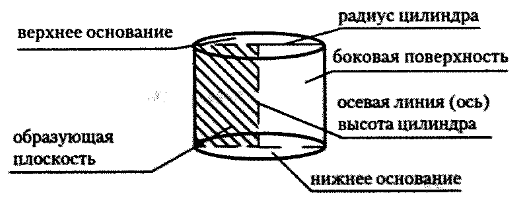 Определение. Конус (прямой) — это тело (объемная геометрическая фигура), полученное вращением прямоугольного треугольника вокруг его катета как оси.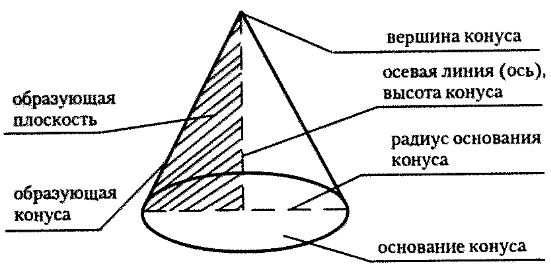 Определение. Шар — это тело (объемная геометрическая фигура), полученное вращением полукруга вокруг его диаметра как оси.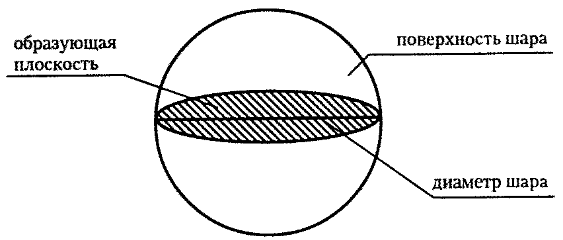 Домашнее здание: п. 127, 129, стр. 327, вопросы для рассмотрения №1-3Ответы и решения домашнего задания присылать до 14.04.2020 на электронный адрес: yana-bondareva2016@mail.ru     Также задание можно отправить в WhatsApp на номер: 89883898296